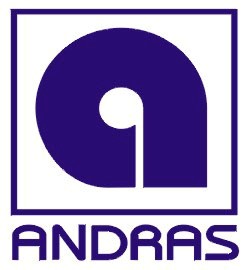 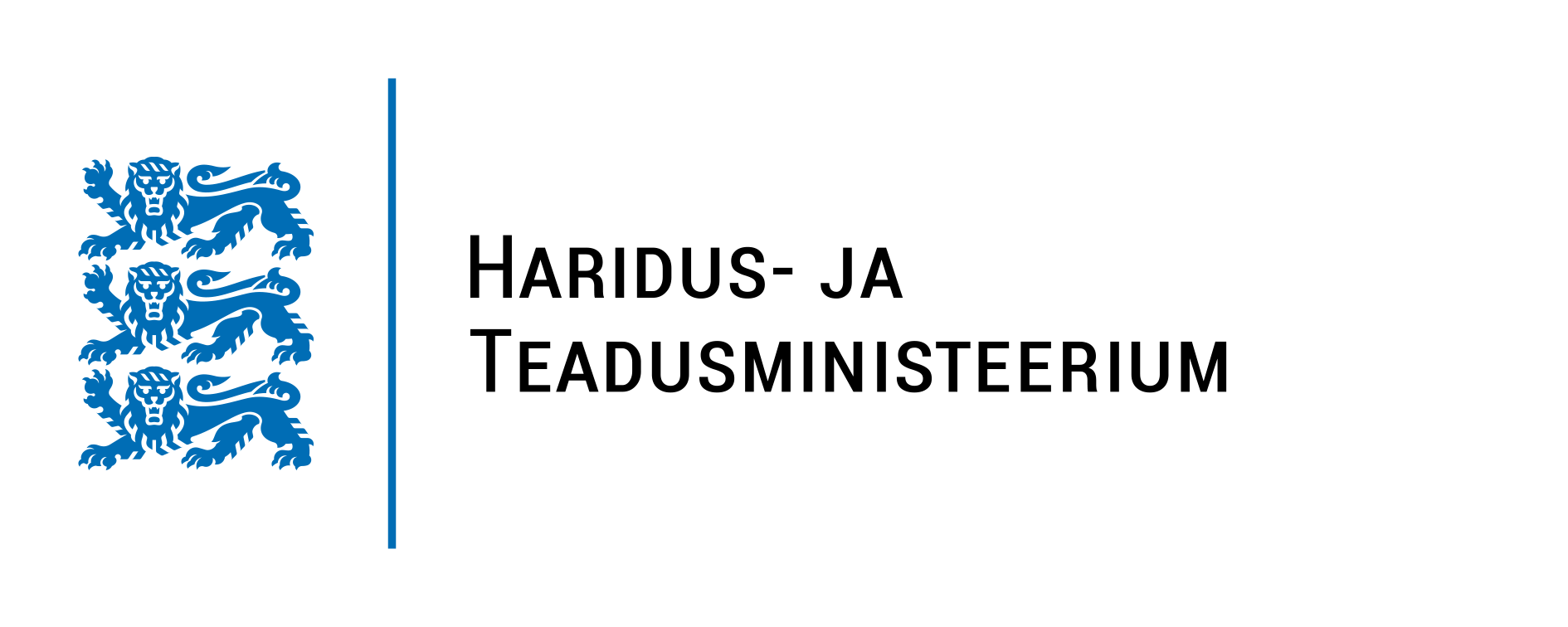 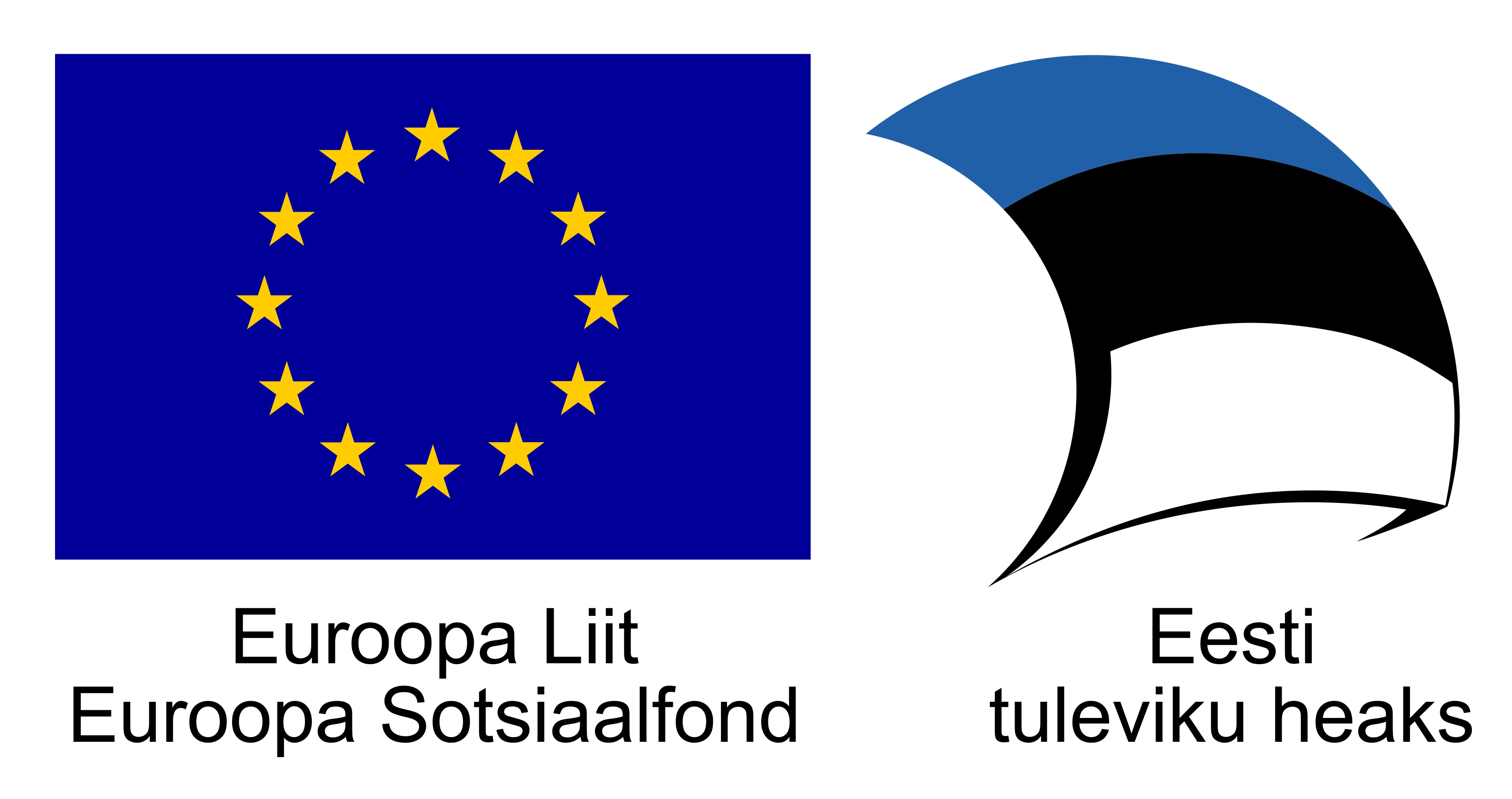 XV täiskasvanud õppijate foorum 25. oktoober 2019  kell 11.00 - 16.15koolituskeskus Punane Puu(Pirita tee 20P, Tallinn)TERVE VAIM VAJAB ÕPPIMISTPÄEVAKAVA10.30 - 11.00     Registreerumine ja tervituskohv 11.00 - 11.15     Foorumi avamine 11.15 - 12.00     Terve vaim vajab õppimist 		  Elina Kivinukk, MTÜ Peaasi	Terve vaim vajab õppimist, enesetäiendamist ning väikseid väljakutseid. Kuidas 	enda vaimu järjepidevalt teritada? Kuidas õppimisväljakutsetega toime tulla nii, 	et ise terveks jääks? 12.00 - 13.00 	  Vestluspaneel õppijatega „Olen endale alati toeks.“		  Vestlust juhib Kaja Leppik, Rapla Täiskasvanute Gümnaasium13.00 - 15.00 	  Lõuna 		  Koostööoskuste õpituba köögis „Kuidas keha toites toita vaimu?“ 15.00 - 16.00     Kaasav väitlus: „Kas täiskasvanud õppija vajab rohkem piitsa või enam 		  präänikut?" 		  Väitlust juhib: Lii Araste, Tartu Ülikooli Viljandi Kultuuriakadeemia16.00 - 16.15 	  Foorumi kokkuvõtePäeva juhib Kaja Leppik Kontakt: Anneli PeetsoETKA AndrasProjekti koordinaator53 428 565anneli@andras.ee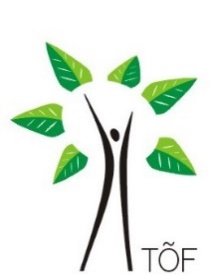 Seminar toimub Euroopa Sotsiaalfondi projekti „ Täiskasvanuhariduse edendamine ja õppimisvõimaluste avardamine” raames ning on osalejatele tasuta